Seuran nimi:Seura hakee täten Naisten Futsal-Liigan lisenssiä kaudelle 2024-25, ja mikäli ko. lisenssi myönnetään, sitoutuu:1.	a)	Noudattamaan seuralisenssijärjestelmän sääntöjä ja määräyksiä, sekä lisenssijärjestelmää hallinnoivien elinten tekemiä päätöksiä;b) Täyttämään lisenssimääräysten sisältämät velvoitteet;Siihen, että lisenssielimille toimitetut asiakirjat ja tiedot on kaikilta osin täytetty, ja että ne ovat oikeansisältöisiä. Luovuttamaan lisenssin myöntäjälle oikeuden tutkia seuraa ja sen yhteisörakennetta koskevia sellaisia asiakirjoja ja tietoja, joilla on merkitystä lisenssimenettelyn kannalta. Ilmoittamaan lisenssin myöntäjälle kaikista merkittävästi talouteen vaikuttavista muutoksista tai tapahtumista, sekä lisenssiasiakirjojen toimittamisen jälkeen tapahtuneista muutoksista määräaikoihin mennessä.5. (a) Noudattamaan UEFA:n ja FIFA:n sekä niiden nimeämien elimien tekemiä päätöksiä, sääntöjä ja määräyksiä, sekä tunnustamaan CAS:n toimivallan UEFA:n sääntöjen, artiklojen 59-63 mukaisesti.(b) Noudattamaan FIFA:n/UEFA:n voimassaolevia futsalsääntöjä;6.	Noudattamaan Suomen Palloliiton ja sen nimeämien elinten tekemiä päätöksiä, sääntöjä ja määräyksiä. 7.	Osallistumaan siihen Suomen Palloliiton ja/tai UEFA:n järjestämään kilpailuun, johon se on urheilullisin perustein päässyt. Kilpailuihin osallistumisoikeus päättyy, mikäli lisenssin hakijan/haltijan jäsenyys liitossa päättyy tai mikäli lisenssin hakija/haltija asetetaan konkurssiin. Osallistumisoikeutta kansallisiin tai kansainvälisiin kilpailuihin ei voi myöntää edelleen.Suomen Palloliiton lisenssielimet (seuralisenssiyksikkö ja lisenssikomitea) sitoutuvat lisenssihakemuksia käsitellessään toimimaan puolueettomasti ja vaitiolovelvollisuutta noudattaen.Suomen Palloliiton seuralisenssiyksikkö auttaa ja opastaa seuroja lisenssimääräysten sisältämien vaatimusten voimaansaattamisessa, sekä valvoo näiden lisenssimääräysten noudattamista.___________________	____________________	___________________Päiväys	Lisenssin hakijan	Allekirjoitus	edustajan nimi NAISTEN FUTSAL-LIIGAN LISENSSIHAKEMUS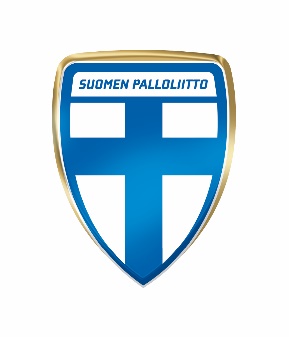 